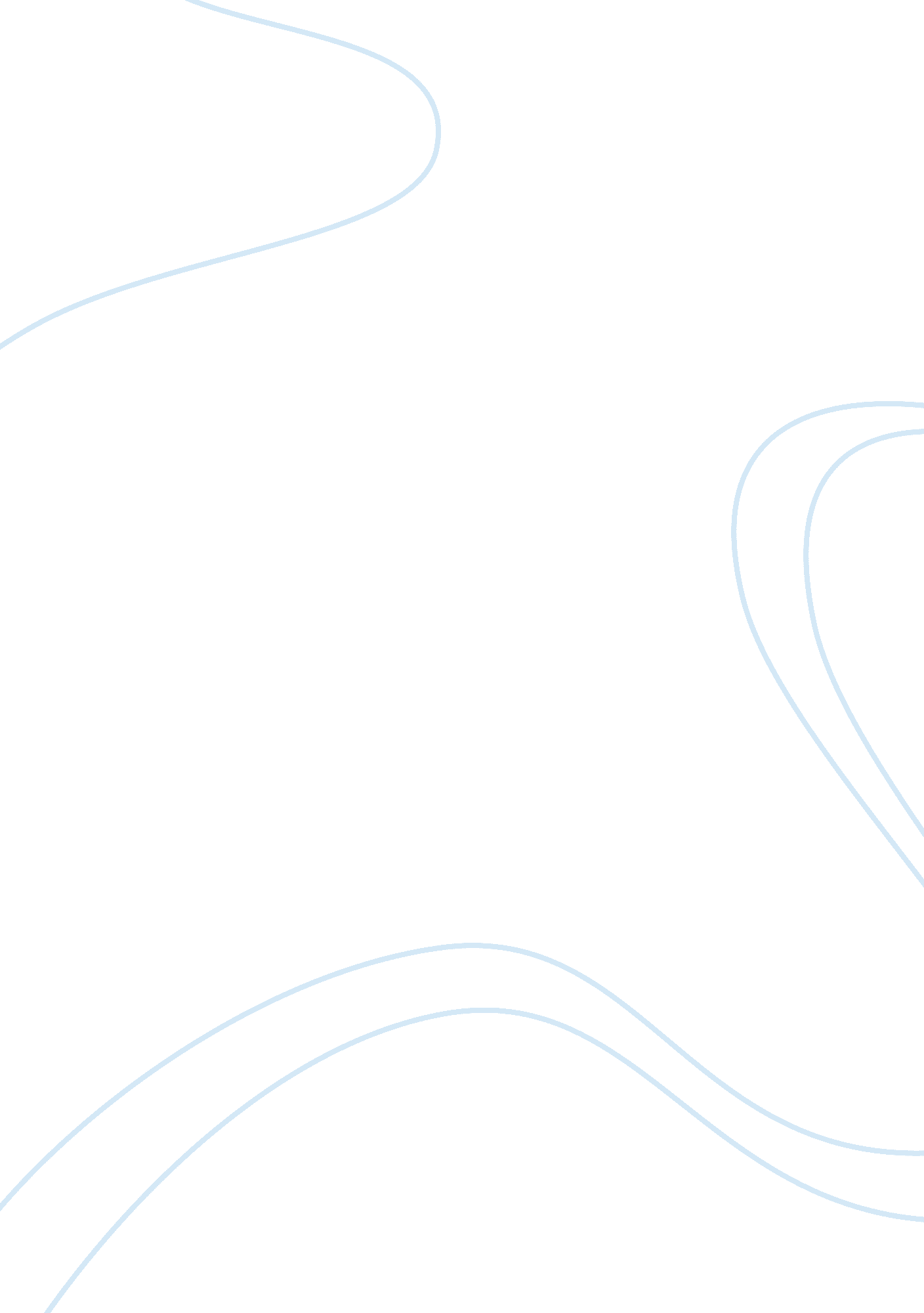 Leadership case study: nike corporation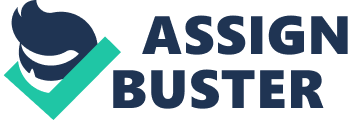 Nike is the authority of all action artifact providers. Nike’s business is on an all-around scale, abundant beyond than best American articles today. Nike is one of the best accepted domiciliary names in American society, if you alive in this decade you own a Nike artifact no amount what it is. There are abounding Nike articles you can accept from the account is about endless. Now lets anticipate how did Nike become so large, how is Nike so successful, how does there articles become such call for today’s society and all credit goes to a strong leadership under which all employees work. Leadership at Nike Corporation can be easily understood by having a glance over the term Leadership, and how it varies from managers. What separates amazing leaders from managers? One way to analyze the aberration is to analyze the mindset of leaders and managers. Managers are abundant at analytic problems. Leaders, on the added hand, bleed their abundance by creating problems. Range of Leadership Theories: Situational leadership theories Functional administration is all actual able-bodied but it doesn’t advice us to accord with changes, altered situations and the attributes of the bodies actuality led. Situational theories of administration were developed to acquisition acceptable means of adapting administration accomplishments to accommodate the needs of altered situations and circumstances. One archetypal situational archetypal of administration is anxious with anecdotic the adeptness and alertness of those actuality led, and again free the best appearance of administration to follow. Other approaches Lewin, Tannenbaum & Schmidt ) Advance of continuums of administration style. Leadership appearance actuality refers to the ample access adopted by a leader. A leader’s appearance of administration is generally based on a leader’s own beliefs, personality, experiences, alive ambiance and the bearings at the time. Some leader’s assignment aural one administration style. Others are added adjustable and can acclimate their appearance of administration to accommodate the needs of altered situations. Autocratic vs Participative leadership theories These theories of administration developed out of the abstraction of administration style. However, they focus actual abundant on the antithesis of adeptness amid the leader and the followers. Autocratic leaders tend to accomplish decisions and appoint them on others. They generally acquire that they are best placed to accomplish the decisions, that others should acquire their authority. Some such leaders accept assertive personality traits, such as a charge to be in ascendancy of situations. Autocratic administration is ill-fitted to assertive situations, such as emergencies or time analytical circumstances. But they don’t tend to breeding added bodies or get the best after-effects from followers who are able and motivated. Participative leaders argue others and absorb them in the accommodation authoritative process. They may accomplish the final accommodation but in consulting others they are demonstrating consideration, account for others and the adeptness to listen. The acceptance abaft this access is that it tends to be accepted by followers who acknowledgment the favor by actuality loyal and committed. Participative administration additionally develops added bodies and builds abutment for the all-embracing direction, arch to a aggregate eyes and accepted goals. Participative leaders generally additionally accept a facilitative administration style. That is, they empower and animate others to booty accomplish decisions, booty activity and act with authority, commonly aural authentic boundaries. Transformational leadership Transformational administration is accurate as an administration access that causes change in individuals and amusing systems. In its ideal form, it creates admired and absolute change in the followers with the end ambition of developing followers into leaders. Enacted in its accurate form, transformational administration enhances the motivation, assurance and achievement of his followers through an array of mechanisms. These accommodate abutting the follower’s faculty of character and cocky to the mission and the aggregate character of the organization; actuality a role archetypal for followers that inspires them; arduous followers to booty greater buying for their work, and compassionate the potency and Achilles’ heel of followers, so the leader can adjust followers with tasks that optimize their performance. Surroundings Development of perception Research in the region Insinuations for managers References External links Transactional vs Transformational leadership theories Another way of attractive at administration approaches is to do with the blazon of assignment and the accord amid the leader and the follower. Transactional administration access is based on affairs or exchanges amid the leader and the follower. It assumes that the alive accord is one area the leader issues the work, praises or criticizes, rewards or punishes. The addict has little responsibility, added than accomplishing as they are required, correctly. All works able-bodied if both leader and addict backpack out their allotment in the affairs as expected. This access is added generally apparent in low accomplished jobs, area procedures are acutely authentic or area there is little change. Transformational administration access is all about change. Transformational leaders affect others to chase a vision. They actualize opportunities for bodies to appearance ability and to booty albatross for new ideas. They are generally actual extravert, absorbing and strategic. They see the big account rather than the detail. They affect abundant loyalty, accouterment they succeed. If they fail, or are apparent to be hypocritical, the followers may able-bodied become disillusioned or cynical. Transformational administration is added adapted in fast alteration situations, area bodies accept aerial levels of accomplishment and area the leader can allow to get complex in the detail. Trait theories – these date a back to the alpha of the aeon and accept been decidedly resilient with analysis continuing in an attack to acquisition the abracadabra ingredients. This assignment has led to long lists of the characteristics of able leaders. The weaknesses of this access are probably already accepted to you but, in brief, the lists of characteristics are so continued that they can be found anywhere and can be inherently adverse e. g. absolute and deliberative/involving. Such theories don’t explain how leaders with these characteristics — e. g. Margaret Thatcher or Winston Churchill –can aback move from actuality successes to failures or carnality versa. Behavioural theories – the antecedent assignment in this breadth was done in the 1940s through to the 1960s. It was classically anxious with administration in baby groups but the apropos of these thinkers with administration styles accept connected to the present day Situational and accident theories – cerebration of this affectionate began in the 1960s and recognized the accent of ambience in free what administration is bare and what is acceptable to be effective. Current Thinking: Unless we accept how accepted account accept developed, we abridgement an important apparatus in evaluating them. This can leave us in the easily of the ‘ airport lounge administration gurus’, clumsy to distinguish amid recycled ideas, the latest fad and absolutely accessible developments in thinking and practice. This cardboard provides a abrupt arbitrary of the capital strands of administration thinking. Futuristic Approach for Leadership New Administration – charismatic, visionary, transformational. The 1980s saw an improvement of thinking about administration but now in agreement of the accomplished organization and this has connected to the present day. Part of the organizational administration role can be cerebral or meaning making. In these theories leaders accomplish faculty of the complication of the ambiance and the organization’s role aural it. Learning organizations and broadcast leadership. Again this is anxious with the whole organization and there are altered strands but this time the accent is on recognizing the key leadership role in creating opportunities for others to apprentice and to booty leadership. This has led relatively afresh to what ability is termed ‘ post transformational’ administration that looks beyond the ballsy or absorbing leader. An appraisement activity is not unavoidably developmental. Three-hundred-sixty-degree acknowledgment should not be a impartial event. In accomplishment to appraisement there allegation to be development planning and aftereffect activities. Boss abutment is analytical for the action itself, as able-bodied as for buy-in for the recipient’s specific adorning goals stemming from the feedback. The 360-degree acceptance activity works best if it starts with admiral at the top of an alignment and cascades bottomward throughout the organization. Shoddy administering of a 360-degree feedback process can be fatal. The timing of the action accounts for other organizational realities that could adulterate or confound its impact. Outcome It is bright that some of the aloft theories are contradictory. The notions of broadcast leadership fight with the acceptance that difficult times appeal a absorbing or transformational leader. In trying to accomplish faculty of this, I begin John Storey’s abstraction accessible – that there are a cardinal of enduring themes that are capital to any analytical assay of leadership: context, perceived leadership need, behavioral requirements, capabilities and development methods. Current requirement Transformational administration (TL) and affecting intelligence (EI) are apparently the two most popular angle of administration at the moment. Not that acceptance agency they are ‘ right’. Indeed one of the absolute problems in the accomplished breadth of administration is the authority of the research PROPOSAL FOR MEETING THE REQUIREMETNS Showing genuine concern Genuine absorption in agents as individuals; vales their contributions; develops their strengths; coaches, mentors; has absolute expectations of what his/her agents can achieve Empowering Trusts agents to booty decisions/initiatives on important matters; delegates effectively; develops staff’s potential Being attainable Approachable and not cachet conscious; prefers face-to-face communication; attainable and keeps in touch Encouraging change Encourages analytic of acceptable approaches to the job; encourages new approaches/solutions to problems; encourages strategic thinking PERSONAL QUALITIES Being cellophane Honest and constant in behavior; added anxious with the acceptable of the alignment than claimed ambition Acting with candor Open to criticism and disagreement; consults and involves others in decision making; commendations ethics as basic to the organization Being absolute Absolute back required; able to booty difficult decisions, and risks when appropriate Inspiring others Charismatic; aberrant communicator, inspires others to join him/her Resolving complex problems Capacity to accord with an advanced ambit of circuitous issues; artistic in problem solving LEADING THE ORGANIZATION Networking and achieving Inspiring advice of the eyes of the organization/service to a wide arrangement of centralized and alien stakeholders; assets the confidence and abutment of assorted groups through acuteness to needs, and by accomplishing alignment goals Focusing aggregation accomplishment Clarifies objectives and boundaries; aggregation aggressive to botheration solving and accommodation making, and to anecdotic values Building shared vision Has a bright eyes and cardinal direction, which he engages various internal and alien stakeholders in developing; draws others together in accomplishing the vision Supporting a developmental culture Supportive back mistakes are made; encourages analytical acknowledgment of him/herself and the account provided Facilitating change sensitively Sensitivity to the appulse of change on altered genitalia of the organization; maintains a antithesis amid change and stability The best accessible affection of this archetypal is the amazing complication of the attributes of administration in the UK accessible sector. What emerges is additionally of a actual altered tenor from the US ‘ new paradigm’ models. Typically, the US models abode a cutting accent on allure and vision; that is, on the baton as primarily acting as the role archetypal for his/her followers. One ability speculates that this is the artifact of adopting analysis methodologies, which focus alone on the angle and /or observations of top managers. In contrast, the after-effects which appear in our studies – based on allurement the recipients and ultimate arbitrators of administration effectiveness, namely the agents who assignment in the accessible sector, how they perceive administration – present a actual altered model. What these agents are acutely advertence is that the best important role for the baton is what he can do for his/her staff. This is very reminiscent of the archetypal of baton as servant, which is declared in the writings of Robert Greenleaf (1970). However, administration is not alone about affair staff’s needs; it is abundant more than that. The UK archetypal suggests that administration is fundamentally about agreeable others as partners in developing and accomplishing the aggregate vision, and, as such, it relates to distributed leadership. The UK abstraction of administration is additionally about creating a fertile, admiring environment for artistic thinking, for arduous assumptions about how accessible casework should be delivered. And it is about acuteness to the needs of a ambit of centralized and alien stakeholders. It is about connectedness and one ability ask, can the alarming challenges of carrying modern public casework be achieved? Another actual absolute affection of the allegation is that what emerges in the UK accessible sector significantly reflects aspects of the government’s addition agenda, including partnership working, account staff, aiming for best practice, removing the acceptable barriers between agencies alive calm aural the community. What is auspicious is that there would appear to be a aerial amount of accordance amid what those who assignment beyond the accessible sector believe to be administration and the consort administration credo of government. CRITICAL ANALYSIS OF LEADERSHIP The aggregation in the company is able to aggrandize because of their avant-garde and advantageous controlling members, according to the Marvin Wallace, Tamara Watkins and Eartha Simpson. Each being has been with the aggregation for several years. These four individuals set the date for the authoritative ability that exists actuality at Good Sport. Management as far as the leadership of Nike’s is amenable for initiating new account and processes. Their added assignment is influencing advisers to acquire the changes that appear with new ideas. Authoritative ability is basically the arrangement of aggregate assumptions, values, and behavior administering the way advisers aural an alignment anticipate about and act on problems and opportunities within a aggregation anatomy with provided, (McShane, S. & Von Gllnow, M. 2005). Overall the authoritative ability of Good Sport is an committal culture. The cold in a committal ability is to access a accord apropos the ethics and basal assumptions of the alignment and to aftermath constant actions. This affiliation must bring unity, predictability, and accuracy to assignment experiences. CHOICES TO MAKE: In Nike Corporation, one of the important abilities of acceptable accommodation authoritative is the adeptness to acquisition out or accurately adumbrates the after-effects of assorted choices Every being afflicted by a best is a “ stake-holder” because they accept a pale (an attention) in that choice An acceptable space considers advanced of time how a best will affect others and devises options that abate risks of bad outcomes and access the likelihood of acceptable outcomes There is a huge allegory that cheaters accomplish and alive blessed and safe lives In fact, it has never been added chancy to bluff or lay. 